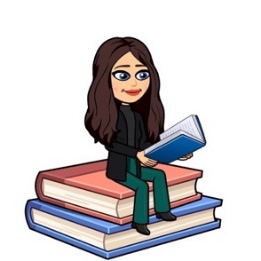 April 2021Primary 5 Term 4 NewsletterDear Parents/Carers,I hope you all had a fantastic Easter break and managed to enjoy some of the nice weather. The pupils have settled in well back at school and are looking forward to our new learning in class this term.  Reminders: Pupils are encouraged to take a pencil, rubber and any stationery items they require to school, water bottle, and a jacket. Children should not bring toys from home. 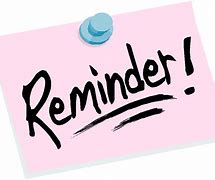 Could I ask children to bring a book of their choice for free reading in class. This allows the opportunity to discuss what they enjoy reading with others.Children should also bring their reading book and homework diary each day. This term we will continue to have P.E on Tuesdays and Thursdays. This will continue to take place outdoors. Could I please encourage pupils to be appropriately dressed for outdoor exercise.Weekly timetable: Dates for the Diary  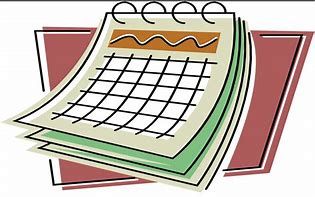 Monday 19th April – Start of Term 4Monday 3rd May 2021 - May Day holidayFriday 25th June 2021 - end of term 4HomeworkSpelling will be taught in class every Tuesday. A list of spelling words will be in their homework jotter and uploaded to Google Classroom to practise at home. Spelling will be revisited throughout the week so please ensure children bring their homework jotter everyday. Reading will be heard in class throughout the week and will be noted in their homework diary along with a Book Detectives activity. Please ensure children bring their reading books and homework diary everyday to class. Book detective tasks can be found at the start of their homework diary.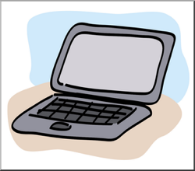 I will be uploading any other homework to our online classroom including our weekly spelling words, Big Talk homework to support writing in class and any maths activities. If you have any problem accessing google classroom at home please let me know.Numeracy This term in maths we will be focusing on: 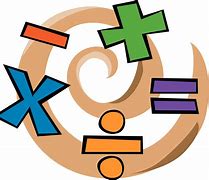 Multiplying 2-digit numbers by 1-digit numbers, prime numbers and factors. Please remind children to practise their times tables at home. This will help with division which we will also be focusing on this term.Fractions, Decimal Fractions and Percentages Patterns and RelationshipsProperties of 2D Shapes and 3D ObjectsWe will also continue to develop our mental and problem solving strategies. Literacy This term in literacy we will be focusing on: 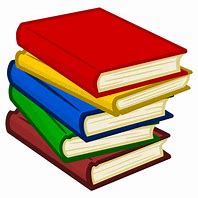 Using and developing our skills in report writing and note-taking.Reading for information, using a variety of sources. Our topic will give the children an opportunity to focus on these sources and consider what information is factual and what is an opinion, and to consider their own opinions. We will also continue to use Jolly Grammar to develop spelling and grammar skills.TopicOur topic for term 4 will be The Scottish Wars of Independence. We will be learning about William Wallace and Robert the Bruce and their special role in Scottish history while interpreting evidence available to us about the past.Health and Wellbeing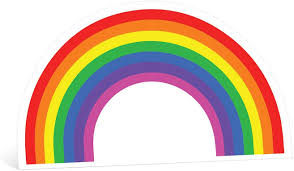 PE this term will be on Tuesdays and Thursdays. Our PE lessons will be orienteering and netball. Following on from the human body tasks completed during remote learning, this term the children will be learning more about changes in their bodies as they grow and develop. I have attached the website link below which will give you more information about what will be discussed in these lessons. Home - RSHP If you have anything you wish to discuss, please don’t hesitate to get in touch through the diary, or phone and I will call back.Kind regards,Emily BlacklawsMonday:Writing Assembly Tuesday:Spelling words issued in homework jotters to practise at home.Problem Solving with Miss Mellis (fortnightly)Spanish with Ms RuxtonP.E with Ms Ruxton (outdoors) WednesdayThursday: P.E (outdoors) Friday:Golden Time